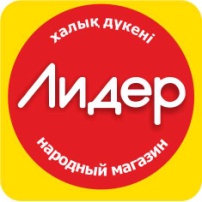 Заявка на аренду1Информацию о компании  (наименование, торговая марка, виды деятельности, перечень действующих торговых точек)2Интересующий объект (адрес)3Планируемый период аренды4Необходимый метраж (минимум – максимум)5Группа товаров / услуг6Технические требования к месторасположению  (наличие точки электропитания, воды и т.п.)7Количество магазинов/точек в сети8 ФИО заказчика9Телефон10 E-mail